合肥工业大学组织发展工作流程及材料规范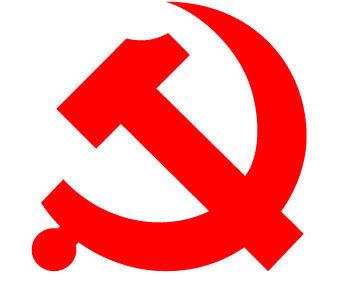 党委组织部2017年10月目  录合肥工业大学发展党员工作实施办法（合工大党发〔2015〕10号）…………01发展党员工作流程图…………………………………………………………11发展党员档案袋材料清单…………………………………………………13入党申请书的写作要求……………………………………………………14转正申请书的写作要求……………………………………………………15思想汇报的写作要求………………………………………………………16《优秀团员建党对象推荐表》…………………………………………………17《入党积极分子培养考察情况登记表》《预备党员考察表》…………………19《入党积极分子培养考察情况登记表》培养考察记录……………………31《入党积极分子培养考察情况登记表》党支部意见………………………32《预备党员考察表》预备期考察情况………………………………………33《预备党员考察表》党支部综合考察意见…………………………………34《入党志愿书》 填写要求…………………………………………………35《入党志愿书》入党介绍人意见……………………………………………36《入党志愿书》上级党组织指派专人进行谈话情况和对申请人入党的意见…37《入党志愿书》总支部审查（审批）意见（基层党委审批意见）………38《入党志愿书》支部大会通过接收申请人为预备党员的决议…………39《入党志愿书》支部大会通过预备党员能否转为正式党员的决议………40组织发展外调函……………………………………………………………41列为发展对象（预备党员转正）座谈会记录……………………………42发展预备党员（预备党员转正）表决票…………………………………44发展预备党员（预备党员转正）票决情况汇总表………………………45发展预备党员基本情况报备表(学生)……………………………………46发展预备党员基本情况报备表(教工)……………………………………47拟发展中共预备党员公示…………………………………………………48发展预备党员公示情况登记表……………………………………………49预备党员承诺书……………………………………………………………50中共预备党员转正公示……………………………………………………51预备党员转正公示情况登记表……………………………………………52党支部(党小组)有关会议(活动)记录……………………………………53党费缴纳情况公示（基层党支部使用）…………………………………54党费收支情况公示（二级党组织使用）…………………………………55党支部党员交纳党费登记表………………………………………………56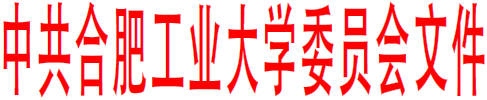 合工大党发〔2015〕10号关于印发中共合肥工业大学委员会发展党员工作实施办法的通知各基层党委、党总支（直属党支部）：《中共合肥工业大学委员会发展党员工作实施办法》已经3月31日校党委常委会审议通过，现予以印发，请遵照执行。  附件:《中共合肥工业大学委员会发展党员工作实施办法》中共合肥工业大学委员会2015年4月7日(此件主动公开)中共合肥工业大学委员会发展党员工作实施办法第一章 总 则第一条 为了规范学校发展党员工作，保证新发展的党员质量，保持党的先进性和纯洁性，根据《中国共产党章程》、《中国共产党发展党员工作细则》、《中国共产党普通高校基层组织工作条例》(中发〔2010〕15号)、《中组部 中宣部教育部党组关于进一步加强高校学生党员发展和教育管理服务工作的若干意见》(教党〔2013〕22号)和党内有关规定，结合我校实际,制定本实施办法。第二条 基层党委（党总支、直属党支部）应当把具有马克思主义信仰、共产主义觉悟和中国特色社会主义信念，自觉践行社会主义核心价值观的优秀教职工和大学生吸收入党，作为一项经常性重要工作。第三条 按照控制总量、优化结构、提高质量、发挥作用的总要求，坚持党章规定的党员标准，注重在德、智、体、美全面发展的优秀大学生和教学科研第一线的优秀教职工中发展党员，特别要注重在优秀中青年学科带头人和学术骨干教师中发展党员。第四条 发展党员应严格履行发展程序，保证发展质量。大学生党员的发展还需要坚持“三答辩三投票三公示一承诺”制度，即确定入党积极分子答辩，发展预备党员答辩，预备党员转正答辩；推优投票、发展预备党员投票、预备党员转正投票；推优公示、发展公示、转正公示；实行发展预备党员承诺制。第二章 入党积极分子的确定和培养教育第五条  基层党委（党总支、直属党支部）要通过宣传党的政治主张和开展深入细致的思想工作，提高师生员工对党的认识，从大学生入学、青年教师入职抓起，坚持早教育、早发现、早培养，不断扩大入党积极分子队伍。第六条 年满十八岁，在校学习工作的师生员工中的先进分子，承认党的纲领和章程，愿意参加党的一个组织并在其中积极工作、执行党的决议和按时交纳党费的，可以申请加入中国共产党。入党申请人应当向工作、学习所在单位党组织提交入党申请书。第七条 基层党组织收到入党申请书后，要对申请人的资格进行初步审查，并在一个月内派人同入党申请人谈话，了解申请人的基本情况、入党动机、思想及工作学习状态等，并及时向党组织汇报。新入学学生提交入党申请书较多时，谈话可在三个月内完成。第八条 入党积极分子的确定采取党员推荐、群团组织推优等方式产生人选。学生入党积极分子的确定，可召开团支部或班级会议征求意见并进行民主测评，支部大会或党支部委员会根据征求意见情况及测评情况，结合本人答辩情况，综合其一贯表现和关键时刻的表现，研究确定初步名单，经公示无异议，向上级党组织汇报审核后确定。教工入党积极分子的确定，可在个别谈话或征求党内外群众意见基础上，党支部委员会根据征求意见情况及本人现实表现和关键时刻表现研究确定。第九条 基层党委（党总支、直属党支部）应指派专人及时、准确地将入党积极分子基本信息录入党员管理信息系统。第十条 党组织应当指定一至两名正式党员作入党积极分子的培养联系人。培养联系人的主要任务是：（一）向入党积极分子介绍党的基本知识；（二）了解掌握入党积极分子的思想政治表现、入党动机、道德品质、工作学习表现和家庭情况等，做好培养教育工作，引导入党积极分子端正入党动机，指导其撰写阶段思想汇报；（三）及时向党支部汇报入党积极分子情况；（四）向党支部提出能否将入党积极分子列为发展对象的意见。第十一条 基层党组织应当采取吸收入党积极分子听党课、参加党组织有关活动、给他们分配一定的社会工作以及集中培训等方法，对入党积极分子进行马克思列宁主义、毛泽东思想和中国特色社会主义理论体系教育，党的路线、方针、政策和党的基本知识教育，党的历史和优良传统、作风教育以及社会主义核心价值观教育，促使他们全面理解党的性质、纲领、宗旨、组织原则和纪律，懂得党员的义务和权利，帮助他们端正入党动机，确立为共产主义事业奋斗终身的信念。第十二条 党支部每半年对入党积极分子进行一次考察，并将考察情况及时填入《入党积极分子考察表》。各基层党委（党总支、直属党支部）每年对入党积极分子队伍状况作一次分析，针对存在的问题，采取改进措施。第三章 发展对象的确定和考察第十三条 对经过一年以上培养教育和考察、基本具备党员条件的入党积极分子，在听取支部党员、培养联系人和群众意见的基础上，支部委员会讨论并报基层党委（党总支）同意后，可列为发展对象。第十四条 确定发展对象，要始终把政治标准放在首位，着重看发展对象是否具有坚定的理想信念和良好的道德品行，是否自觉为党的事业而努力奋斗。对于教工发展对象，还要看是否坚持教书育人、管理育人、服务育人，在教学、科研、管理、服务等方面业绩是否突出，是否具有较好的群众基础。要坚持把一贯表现和对重大问题的态度作为重要考察内容，注重对政治素质和道德品行的考察。对于学生发展对象，还要看是否在学习、工作和生活中发挥先锋模范作用。要坚持把综合素质作为发展学生党员的重要考察内容，注重把学生的一贯表现和关键时刻表现、自我评价和群众评议、学习情况和社会实践情况相结合，防止简单的把学习成绩作为发展党员的主要条件。第十五条 发展对象应当有两名正式党员作为入党介绍人。入党介绍人一般由培养联系人担任，也可由党组织指定。第十六条 入党介绍人的主要任务是：（一）向发展对象解释党的纲领、章程，说明党员条件、义务和权利；（二）认真了解发展对象的入党动机、政治觉悟、道德品质、工作经历、现实表现等情况，如实向党组织汇报；（三）指导发展对象填写《中国共产党入党志愿书》，并认真填写自己的意见；（四）向支部大会如实、负责地介绍发展对象的情况；（五）发展对象批准为预备党员后，继续对其进行教育帮助。第十七条 党组织必须对发展对象进行政治审查。政治审查的主要内容是：对党的理论和路线、方针、政策的态度；政治历史和在重大政治问题上是否与党中央保持高度一致；遵纪守法和遵守社会公德情况；直系亲属和与本人关系密切的主要社会关系的政治情况。政治审查的基本方法是：同本人谈话、查阅有关档案材料、找有关单位和人员了解情况以及必要的函调或外调。在听取本人介绍和查阅有关材料后，情况清楚的教职工发展对象可不函调或外调。政治审查必须严肃认真、实事求是，注重本人的一贯表现。审查情况应当形成结论性材料。凡是未经政治审查或政治审查不合格的，不能发展入党。第十八条 学校或学院党校应当对发展对象进行短期集中培训。培训时间一般不少于三天（或不少于二十四个学时）。培训考核合格的发展对象颁发培训合格证书。培训考核不合格的，不能发展入党。未经培训的，除个别特殊情况外，不能发展入党。第四章 预备党员的接收第十九条 接收预备党员应当严格按照党章规定的程序办理。第二十条 支部委员会应当对发展对象进行严格审查，经集体讨论认为合格后，将拟发展对象名单和备齐的以下材料，报基层党委（党总支）预审。①入党申请书；②培养考察期思想汇报（至少4次）；③入党积极分子考察表；④党校学员考核表或结业证书；⑤优秀团员建党对象推荐表（指学生发展对象）；⑥发展征求党内外群众意见材料；⑦答辩及公示情况；⑧政审材料；⑨其他需要预审的材料。基层党委（党总支）预审结果以书面形式通知党支部，并向预审合格的发展对象发放《中国共产党入党志愿书》。发展对象未来三个月内将离开工作、学习单位的，一般不办理接收预备党员的手续。第二十一条 经基层党委（党总支）预审合格的发展对象，由支部委员会提交支部大会讨论。召开讨论接收预备党员的支部大会，有表决权的到会人数必须超过应到会有表决权人数的半数。第二十二条 支部大会讨论接收预备党员的主要程序是：（一）发展对象汇报对党的认识、入党动机、本人履历、家庭和主要社会关系情况，以及需向党组织说明的问题；（二）入党介绍人介绍发展对象有关情况，并对其能否入党表明意见；（三）支部委员会报告对发展对象的政审、培训、预审，以及征求党内外群众意见等情况；（四）与会党员对发展对象能否入党进行充分讨论，并采取无记名投票方式进行表决。赞成人数超过应到会有表决权的正式党员的半数，才能通过接收预备党员的决议。因故不能到会的有表决权的正式党员，在支部大会召开前正式向党支部提出书面意见的，应当统计在票数内。支部大会讨论两个以上的发展对象入党时，必须逐个讨论和表决。第二十三条 票决通过的学生预备党员需填写《预备党员承诺书》，就今后学习、工作、生活等方面如何履行党员的权利和义务进行承诺。第二十四条 党支部应当及时将支部大会决议写入《中国共产党入党志愿书》，连同本人入党申请书、政治审查材料、培养教育考察材料等，一并报基层党委或校党委审批。支部大会决议主要包括：发展对象的主要表现；应到会和实际到会有表决权的党员人数；表决结果；通过决议的日期；支部书记签名等。第二十五条 接收预备党员必须由基层党委或校党委审批。党总支不能审批预备党员，但应当对支部大会通过接收的预备党员进行审议，并将审议结果报校党委审批。第二十六条 基层党委（党总支）审批（审议）前，应当指派党委（党总支）委员、组织员或党员骨干教师同发展对象谈话，作进一步的了解，并帮助发展对象提高对党的认识。谈话人应当将谈话情况和自己对发展对象能否入党的意见，如实填写在《中国共产党入党志愿书》上，并向党委（党总支）汇报。第二十七条 基层党委（党总支）审批（审议）预备党员，必须集体讨论和表决。基层党委（党总支）审议发展对象是否具备党员条件、入党手续是否完备。发展对象符合党员条件、入党手续完备的，批准其为预备党员。党委审批意见写入《中国共产党入党志愿书》，注明预备期的起止时间，并通知报批的党支部。党支部应当及时通知本人并在党员大会上宣布。对未被批准入党的，应当通知党支部和本人，做好思想工作。基层党委（党总支）审批（审议）两个以上的发展对象入党时，应当逐个审议和表决。第二十八条 基层党委（党总支）对党支部上报的接收预备党员的决议，应当在三个月内审批（审议），并报校党委组织部备案。如遇特殊情况可适当延长审批（审议）时间，但不得超过六个月。每年上半年预备党员接受和审批一般在5月底之前完成，下半年一般在11月底之前完成。第二十九条 审批通过后，发展对象入党时间为支部大会通过之日，并开始缴纳党费。第三十条 审批通过后，基层党委（党总支）应指派专人，及时将预备党员的信息在党员信息系统进行更新。第五章 预备党员的教育、考察和转正第三十一条 基层党委（党总支）应当及时将新发展的预备党员编入党支部或党小组，对预备党员继续进行教育和考察。党组织应当通过听取本人汇报、个别谈心、集中培训、实践锻炼等方式，与“三会一课”、民主评议党员、党员党性定期分析相结合对预备党员进行教育和考察。预备党员至少每学期要主动向党组织书面汇报思想、学习、工作等方面情况一次。党支部至少每半年应对预备党员的表现情况讨论一次，填写《预备党员考察表》，发现问题及时同本人谈话。第三十二条 预备党员必须面向党旗进行入党宣誓。入党宣誓仪式，一般由基层党委（党总支、直属党支部）组织进行。第三十三条 预备党员的预备期为一年。预备期从支部大会通过其为预备党员之日算起。预备党员预备期满，党支部应当及时讨论其能否转为正式党员。认真履行党员义务、具备党员条件的，应当按期转为正式党员；需要继续考察和教育的，可以延长一次预备期，延长时间不能少于半年，最长不超过一年；不履行党员义务、不具备党员条件的，应当取消其预备党员资格。预备党员违纪，情节较轻，尚可保留预备党员资格的，应当对其进行批评教育或延长预备期；情节较重的，如考试作弊、制造不稳定因素等情况，应当取消其预备党员资格。预备党员转为正式党员、延长预备期或取消预备党员资格，都应当经支部大会讨论通过，并报基层党委或校党委批准。第三十四条 预备党员转正的程续是：本人提出书面转正申请；党支部征求党员和群众的意见；转正答辩（仅学生预备党员）；支部委员会审查；公示（五个工作日）；基层党委(党总支)预审；支部大会讨论、表决；报基层党委或校党委审批。预审材料包括：①预备党员考察表；②转正申请书；③预备期思想汇报（至少2次）；④转正征求党内外群众意见材料；⑤转正答辩情况；⑥转正公示情况；⑦其他需要预审的材料。第三十五条 讨论预备党员转正的支部大会，到会人数、赞成人数等要求与讨论接收预备党员的支部大会相同。第三十六条 基层党委或校党委对党总支或党支部上报的预备党员转正的决议，应当在三个月内审批，审批结果应当及时通知党支部。党支部书记应当同本人谈话，并将审批结果在党员大会上宣布。党员的党龄，从预备期满转为正式党员之日算起。第三十七条 预备期未满的预备党员在工作、学习所在单位发生变动时，应当及时报告原所在党组织。原所在党组织应当及时将对其培养教育和考察的情况，认真负责地介绍给接收预备党员的党组织。第三十八条 对新转入学校的预备党员，基层党委（党总支）要严格审查，认真审核其《中国共产党入党志愿书》等材料。发现入党手续不完备、入党材料不全或填写混乱的，应及时与其原单位党组织或上级党组织联系。手续不全的，由原单位党组织按照发展党员工作的有关规定，补办手续和材料；确属弄虚作假，伪造手续进入党内的，经支部大会讨论通过，基层党委（党总支）同意，并报校党委组织部批准后不予承认。有关情况要及时通报原单位党组织及本人。第三十九条 预备党员转正后，其相关材料应及时归入本人档案。第四十条 预备党员转正后，基层党委（党总支）应指派专人，及时将转正后的信息在党员信息系统进行更新。 第六章 发展党员工作的领导和纪律第四十一条 校党委将基层党委（党总支、直属党支部）发展党员工作列入年度目标考核，各基层党委（党总支、直属党支部）应将发展党员工作纳入党建工作责任制，作为党建工作述职、评议、考核和党务公开的重要内容。 第四十二条 基层党委（党总支、直属党支部）每年年底应向校党委书面报告本年度发展党员工作情况和下年度发展党员工作计划，客观反映存在的问题。第四十三条 实行发展党员工作责任追究制，各级党组织对发展党员工作中出现的违纪违规问题和不正之风，应当严肃查处，并追究相关人员的责任。第七章 附 则第四十四条 本实施办法由党委组织部负责解释。第四十五条 本实施办法自通过之日起施行。 发展党员工作流程图合肥工业大学发展党员档案袋材料清单中共合肥工业大学委员会组织部  制入党申请书的写作要求根据《中国共产党章程》的规定，要求入党的同志必须亲自向党组织提出申请。通常情况下，申请入党的同志应写书面申请。入党申请书的基本书写格式及内容通常如下：1、标题。居中写“入党申请书”。2、称谓。即申请人对党组织的称呼，一般写“敬爱的党组织”。顶格书写在标题的下一行，后加冒号。3、正文。主要内容包括：(1)对党的认识、入党动机和对待入党的态度。写这部分时应表明自己的入党愿望。(2)个人在政治、思想、学习、工作等方面的主要表现情况。   （3）今后努力方向及如何以实际行动争取入党。   （4）个人的履历、家庭成员及主要社会关系的情况。4、结尾。申请书的结尾主要表达请党组织考察的心理和愿望，一般用“请党组织审查”和“请党组织看我的实际行动”等作为结束语。在申请书的最后，要署名和注明申请日期。一般居右书写“申请人xxx”,下一行写上“xx年x月x日”。在写入党申请书时要注意以下几个问题：1、要认真学习党章，掌握基本精神，加深对党的性质、宗旨、任务、党员的权利和义务等基本认识的理解。2、要联系自己的思想实际谈对党的认识和入党动机，不要以旁观者身份一味评价别人。3、对党忠诚老实，向党组织反映真实思想情况。4、申请书要写得朴实、庄重，对于正文中各部分的内容可根据自己的实际情况掌握。转正申请书的写作要求    转正申请，是预备党员在预备期满时向党组织提出转为正式党员的书面材料。转正申请书的基本书写格式及内容通常如下：1、标题。一般为“转正申请书”，居中书写。2、称谓。即申请人对党组织或党支部的称呼，一般写“敬爱的党组织”或“党支部”。顶格书写在标题的下一行，后加冒号。3、正文。它包括三个方面的内容：一是简况。要向党组织说明自己是何时被批准入党的，什么时候预备期满，并正式向党组织提出转正申请。二是有关自己在预备期的表现。要写清楚自从成为预备党员以来，自己在政治上、思想上、工作上以及其他方面有哪些进步和提高，按照党员标准和必须履行的义务衡量一下，看看自己是否符合党员条件，有哪些方面基本达到，又有哪些方面还做得不够，尚存在哪些缺点和不足的地方。再回顾一下党组织和党员同志在讨论自己被吸收为预备党员的支部大会上，指出的缺点克服得如何，如果改得不够，表现在什么地方，什么原因。这一部分是转正申请报告的重点部分，要尽可能写得具体详细些。如果有在入党时应向党说明的问题而没有说明的，或者在预备期中出现了应向党说明的问题，都要本着对党忠诚老实的态度，实事求是地向党组织说清楚。三是努力方向。针对自己在预备期的表现，特别是对存在的缺点和不足之处，要提出切实可行的改正措施和今后努力的方向。最后在申请转正报告中应表明自己对待转正的态度，如果还不具备转正条件，不能按期转正时，自己应该抱有正确的态度。4、结尾。在转正申请书的最后，要署名和注明日期。一般居右写“申请人xxx”，下一行写上“xx年x月x日”。 写转正申请书时要注意以下几点:1、在写转正申请书时要适时写出，交给党组织太早、太晚都不行，一般在转正到期前一个月左右为好。2、转正申请书不能过分简单、概括，要体现思想进步的连续性。既要与预备期思想联系，也要与申请入党过程中的思想变化相联系，注意思想的深度。思想汇报的写作要求要求入党的同志自觉接受党组织的教育、培养的形式很多，其中，经常或定期向党组织和培养联系人汇报自己的思想，是要求入党的同志主动接受党组织教育最常见的方式，也是党组织了解和掌握入党人的思想、入党的动机和工作情况的主要途径。要求入党的同志进行思想汇报，可以通过面对面的交谈，也可以通过书面的形式。用书面形式进行思想交流，具有阶段性和相对完整性，一般是就某一特定时期的思想、学习和工作的情况向党组织做汇报。1、标题。居中写“思想汇报”。2、称谓。即汇报人对党组织的称呼，一般写“敬爱的党组织”。顶格写在标题的下一行，后面加冒号。3、正文。写思想汇报，要结合自己的学习、工作和生活情况，向党组织反映自己的真实思想情况。具体内容根据每个人的不同情况而定。如果对党的基本知识、马克思主义的基本理论的学习有所收获，便可以将学习体会及存在的认识不清的问题向党组织说明；如果对党的基本路线、方针、政策或一个时期的中心任务有什么看法，可以表明自己的态度，阐明自己的观点；如果遇到国内外发生重大重要政治事件时，则要旗帜鲜明地向党组织表明自己的立场；如果在自己的日常生活中遇到个人利益同集体利益、国家利益产生矛盾的问题，可以把自己的想法，如何对待和处理的情况向党组织汇报；为了使党组织对自己最近的思想情况有所了解，就要把自己的思想状况，有哪些进步，存在什么问题以及今后提高的打算写清楚，等等。4、结尾。思想汇报的结尾可写上自己的对党组织的请求和希望。一般用“恳请党组织给与批评、帮助”或“希望党组织加强对自己的培养和教育”等作为结束语。在思想汇报的最后，要署名和注明汇报日期。一般居右写“汇报人xxx”，下一行写上“xx年x月x日”。在写思想汇报时要注意以下几个问题：1、向党组织如实汇报，交流和汇报要敢于亮出自己的真实思想，说真心话，使党组织能真实的了解自己的思想状况、入党动机，及时有效地得到党组织和党员同志的帮助。2、写思想汇报应根据不同时期的思想认识状况，集中新体会和认识深刻的一两个方面的问题谈深谈透，不要罗列多个方面的问题泛泛而谈。3、写思想汇报要密切联系自己的思想实际，不要长篇大段地摘抄党章、报告、领导讲话和报刊文章上的内容，防止形式主义。4、写思想汇报要实事求是，对自己做一分为二的评价，不要对自己的成长进步进行肯定，而要找准存在的不足，敢于向党组织暴露缺点和问题。优秀团员建党对象推荐表入 党 积 极 分 子培  养  考  察  情  况登  记  表党委（党总支）名称支部名称姓              名填表时间：       年    月    日中共合肥工业大学委员会组织部制填 写 须 知一、此表的填写对象为入党积极分子。二、此表的“培养考察记录”由培养考察人每半年填写一次(最多填写三次)。填写时必须用黑色钢笔或水笔，字迹要清楚。三、在确定为发展对象时，必须将此表随同其它入党材料一并报送上级党组织备审。四、此表作为发展对象是否经过培养考察教育的主要依据之一，不作其他用途。入党积极分子在工作调动或毕业时，应将此表连同档案一并转至新单位。中 共 预备党员考察表党委（党总支）名称支部名称姓              名填表时间：       年    月    日中共合肥工业大学委员会组织部制填 写 须 知一、此表系预备党员考察之用，由预备党员所在党支部负责填写，基层党委（党总支、直属党支部）派专人统一保存。二、预备党员至少每半年考察一次，每次应写明考察期间主要表现、存在的缺点或不足及改进情况，填写要认真负责、实事求是。三、预备党员工作调动时，由单位党组织将此表转交调入单位的党组织，以便继续培养考察。四、延长预备期的培养考察情况，自行加页。五、考察人应有两人担任，并在考察人一栏签名。《入党积极分子培养考察情况登记表》培养考察记录（参考）×××同志（同学）自×月以来，认真学习马列主义、毛泽东思想、中国特色社会主义理论体系和习近平总书记系列重要讲话精神，对党的××全会精神和党的路线方针政策有较深刻（一定）的认识。该同志平时以党员的标准严格要求自己，积极（能定期）向党组织汇报思想，自觉接受（能接受）领导（师长）和同志（同学）的批评，入党动机纯正（较为纯正）。该同志（同学）担任××职务，工作积极负责，勤勤恳恳、富有创新精神（工作认真负责，任劳任怨、作风严瑾），在负责××工作期间，取得了显著（明显、一定）的成效，并体现出很强（较强、一定）的工作能力（组织协调能力）。对学生来说，还可以写：该同学学习努力，成绩优良（良好、较好）。缺点（不足之处）是×××，希望该同志（同学）在×××方面进一步努力。《入党积极分子培养考察情况登记表》党支部意见（参考）该同志××年××月××日向党支部递交了入党申请书以后，能够严格要求自己，积极努力，思想进步很快。××年××月被确定为入党积极分子，并安排两名正式党员负责对其进行培养教育和考察。通过学习，他对党的认识进一步加深。组织上给其交任务、压担子，在实际学习工作中锻炼和考验他，经过党组织的培养教育，该同志进一步明确了党的性质任务。注意经常以共产党员的标准要求自己，业绩突出。能够发扬成绩，克服缺点，较好地发挥了模范带头作用。思想品德端正，团结同志，爱岗敬业，廉洁自律。该同志拥护党的路线、方针、政策，积极向党组织汇报思想，能和党中央在政治上保持一致，无政治历史问题。不足之处是：理论学习不能灵活运用；工作中有些情绪化，……。根据他的申请和一贯表现，经过支部委员会酝酿和认真讨论，(一致)认为×××同志(同学)基本具备确定为发展对象条件。支部书记：×××××××党支部年   月  日《预备党员考察表》预备期考察情况1（参考）×××同志自被发展为预备党员以来，自觉利用业余时间学习习近平总书记系列重要讲话精神和治国理政新思想新理念新战略，能积极向党组织靠拢，接受党组织的培养与考察，主动参加党内各项活动，政治上坚决拥护党的基本路线、方针、政策，忠诚党的事业。平时，他注意时刻用党员的标准要求自己，经常与老党员谈心，交流思想，并虚心征求和接受同志们的意见。在工作中，他起到了党员的模范带头作用，工作业绩突出，并获得……荣誉。希望该同志进一步加强党的理论学习。（对于自身存在的性格较急等不足，有一定改观，但还需进一步努力改正）。培养考察人：×××××年××月××日《预备党员考察表》预备期考察情况2（参考）×××同志加入党组织近一年来，自觉利用业余时间学习习近平总书记系列重要讲话精神和治国理政新思想新理念新战略，主动向党组织汇报思想，在学习工作和日常生活中能发挥党员的模范作用，该同志能用党员标准严格要求自己，积极参加支部各项活动，在理论上不断充实完善自己，在实践中不断超越自我。思想上更加成熟，在生活中乐于助人，起到了模范作用。    经过一年来的考察和培养，并听取培养人及各方面的意见，鉴于该同志已具备中共正式党员的基本条件，建议党组织讨论该同志按期转正。   
培养考察人：×××××年××月××日《预备党员考察表》党支部综合考察意见（参考）×××同志(同学)，于××年×月×日被批准为中共预备党员。经考察，该同志(同学)在预备期内，能用党员的标准严格要求自己，认真履行党员的义务，执行党组织的决议。积极参加党组织的各项活动，经常向党组织汇报自己的思想情况，先后次向党组织作了书面思想汇报，在××年度支部开展的民主评议活动中，能自觉对照党员标准，正确认识自己，开展批评与自我批评。善于团结同志，作风正派。在工作、学习中，该同志(同学)能发挥党员的先锋模范作用。在他的带领下(单位、班级)一年来工作成绩显著，被评为（××年度先进集体，本人被评为先进工作者）。  鉴于×××同志(同学)在预备期内的表现，支委会认为，该同志(同学)已基本具备正式党员的条件，建议支部讨论其按期转正问题。希望该同志(同学)继续严格要求自己，加强理论学习，不断拓宽知识面，更好地发挥党员的先锋模范作用。  
×××支部委员会 支部书记签名：      ××年×月×日《入党志愿书》 填写要求1.入党志愿写作要求(不能照抄原始的入党申请书)     ①要明确表达自己对入党的态度。一般来讲,第一句话就是:“我志愿加入中国共产党”。    ②着重写本人对党的认识，要联系自己的思想认识和思想变化过程，为什么要加入中国共产党，准备怎样做一个合格的党员，重点回答中国共产党是一个什么样的党，即对党的性质、指导思想、纲领、路线的认识和理解等。    ③要表明自己的决心和态度。指如何按照党章规定的党员八条义务，自觉遵守党的章程，积极完成党组织交给的各项任务等。同时对党组织批准与否，抱什么态度?在哪些方面需要继续努力，如何以实际行动争取入党。2.“本人经历”栏，填写要如实详细，从上小学起开始填写，起止年月前后要衔接;“何地、何单位”应写全称;“任何职”应写明具体职务，兼职多的可填主要的;“证明人”应填写最熟悉本人情况的或者与自己在一起工作的人员。3.凡有栏目没内容可填的，都应注明“无”，不要打“/’’。4.“奖励”栏中的“奖励”是指一级组织在一定场合授予的光荣称号。5.“处分”栏中的“处分”是指经一级组织批准决定的团纪、政纪处分等。6.“家庭主要成员”栏，主要指本人的直系亲属，配偶、父母(或抚养者)、子女以及和本人长期生活的亲属。他们的工作单位和职业应写全。7.“主要社会关系”栏，指同本人联系密切或影响较深的亲戚、朋友等。他们的工作单位和职业应写全。8.“需要向党组织说明的问题”栏，主要填写需要向党说明，而在《入党志愿书》其他栏目中不好填写的问题，也可以填写其他栏目需要补充说明的问题。9.“本人签名或盖章”栏，要签上申请人姓名或盖上图章。《入党志愿书》入党介绍人意见（参考）××同志（同学）能够认真学习马列主义、毛泽东思想、中国特色社会主义理论体系和习近平总书记系列重要讲话精神，深入（认真）学习领会党的××全会精神，对党有较为深刻（一定）的认识，理想信念坚定（较为坚定）。该同志（同学）平时以党员的标准严格要求自己，积极向党组织汇报思想，自觉（能）接受领导（师长）和同志（同学）的批评，入党动机纯正（比较纯正），各方面表现良好。该同志（同学）政治上积极（要求）进步，工作上勤恳踏实，工作取得明显（一定）成效。对学生来说，可以写：该同学学习十分（比较）努力，成绩优良（良好、较好），多次被评为（获得）××学生（奖学金）。该同志（同学）特点是善于理论联系实际，独立思考，能向党组织坦露真实思想。缺点是××。我认为该同志（同学）基本上具备共产党员的条件，愿意介绍其加入党组织。上级党组织指派专人进行谈话情况和对申请人入党的意见（参考）要写明××同志对党的认识，学习党的基本理论态度和认识，政治态度，入党动机，平时表现，工作态度及成效，对学生来说，还应写明学习态度和成绩状况，缺点或不足等。参考范本如下： 受党组织的委托，我与××同志（同学）进行了谈话，通过谈话了解到××同志（同学）家庭及社会关系的基本情况和本人过去的表现，认为该同志（同学）平时注重党的基本理论和基本知识的学习，对党有着深刻（较深刻）的认识，入党动机比较（纯正）端正。该同志（同学）有较强的社会责任感，理想信念坚定（有正确的理想信念）。该同志（同学）业务（学习）水平（成绩）较高（良好），有较强（一定）的分析问题和解决问题的能力。该同志（同学）工作认真负责，有较强的责任心和责任感，在××方面做了大量工作，取得了良好（较好）的成效。该同志（同学）热心（能）关心帮助同志（同学），服务意识强（较强）。该同志（同学）能正确认识到自己的缺点和不足，愿意在党组织的帮助下努力改正。我认为该同志（同学）已基本符合共产党员的条件，同意发展其为中共预备党员。 (接收预备党员)总支部审查（审批）意见(基层党委审批意见)（参考）经×××年×月×日×××党委、总支部（直属支部）委员会议讨论审查，同意支部大会决议，接收××同志（同学）为中共预备党员，预备期一年（从×××年×月×日起，至×××年×月×日止）。(预备党员转正)总支部审查（审批）意见(基层党委审批意见)（参考）经×××年×月×日×××党委、总支部（直属支部）委员会议讨论审查，同意支部大会通过××同志按期转为中共正式党员的决议，党龄从×年×月×日算起。支部大会通过接收申请人为预备党员的决议（参考）要写明召开支部大会的时间、地点、应到、实到党员数，××同志对学习党的基本理论态度和认识，政治态度，入党动机，平时表现，工作态度及成效，对学生来说，还应写明学习态度和成绩状况，缺点或不足等。参考范本如下：××党支部于×年×月×日在××地召开了全体党员大会，讨论××同志（同学）的入党问题。与会同志（一致）认为，××同志（同学）自×年递交入党申请书以来，政治上积极要求上进，在政治上自觉和党中央保持一致，积极向党组织靠拢，政审合格。该同志深入（认真）学习党的基本理论和知识，对党有深刻（较为深刻）的认识，思想觉悟高（较高），入党动机纯正（端正），能以共产党员的标准严格要求（要求）自己，正确处理个人和集体的利益关系。该同志（同学）担任××职务，积极（认真）开展工作，任劳任怨，取得明显（一定）成效。（对学生来说可以写学习刻苦，成绩优良或良好或较好），曾获得××奖励。缺点(不足)或希望是……本支部共有党员×名（其中预备党员×名），应到×名，实到×人；其中有表决权的正式党员×名，应到×人，实到×人。按照票决制有关规定和程序，经票决，同意票×，不同意票×，弃权票×，同意吸收××同志为中共预备党员。支部大会通过预备党员能否转为正式党员的决议（参考）要写明召开支部大会的时间、地点、应到、实到党员数，××同志在预备期内能否以共产党员的标准要求，对学习党的基本理论态度和认识，政治态度，平时表现，工作态度是否积极，成效如何，对缺点或不足的改正情况（对学生来说，还应写明学习态度和成绩状况）及票决情况等。参考范本如下：×××党支部于×年×月×日在××地召开了全体党员大会，讨论××同志（同学）的入党转正问题。××同志（同学）在一年预备期内，在政治上自觉和党中央保持一致，深入（认真）学习党的基本理论和知识。能以共产党员的标准(严格)要求自己，正确处理个人和集体的利益关系。该同志（同学）担任××，工作积极（认真）负责，任劳任怨，成绩显著（明显）。（对学生来说，可以写：该同学学习刻苦，成绩优良（良好、较好），曾获得××奖励。该同志（同学）注重发扬优点，努力改正缺点，取得了很大（较大）的进步。本支部共有党员×名（其中预备党员×名），应到×名，实到×人；其中有表决权的正式党员×名，应到×人，实到×人。按照票决制有关规定和程序，经票决，同意票×，不同意票×，弃权票×，同意××同志（同学）按期转为中共正式党员。组织发展外调函(存根)                                      No: 同志系我校（教工、学生）同志的 ，因组织发展需要，向其所在单位函调了解其家庭成员及主要社会关系政治历史和现实表现等情况。中共合肥工业大学××委员会×年×月×日 （发函   自带   其他：）……………………………………………………………………… 组织发展外调函                                     No:：    兹有贵单位同志系我校（教工、学生）同志的 ，因组织发展需要，特向你们调查了解该同志及家庭成员和主要社会关系以下情况:1、政治思想及工作表现情况；2、有没有参加“法轮功”及其他非法组织；有无参加非法活动？3、家庭主要成员和主要社会关系有无经济、刑事问题，结论如何？4、其他需要说明的问题。请予支持！中共合肥工业大学××委员会×年×月×日 注：1、回函请加盖乡镇\街道党委一级的公章；2、请在回函信封背面注明是哪位同志的函调材料；3、回函请寄往：列为发展对象(预备党员转正)座谈会记录                                       时  间:地  点: 主持人:记录人:参会人员: 会议内容: 发言记录: 主持人签名:                   记录人签名:                              中共合肥工业大学委员会组织部制          第   页  共   页接收中共预备党员（预备党员转正）表决票 注：1、投票人对同一票决对象，只能选择“同意”、“不同意”或“弃权”一种意愿,并在相应的意见栏打“○”。2、对同一票决对象表达两种以上意愿的视为无效票。不表达意愿的视为弃权。接收中共预备党员（预备党员转正）表决情况汇总表说明：1、本次支部大会应到有表决权的正式党员人,实到人,发出表决票张,收回表决票张。其中有效票张，无效票张。2、本汇总表一式两份，一份存入党员个人档案，一份由党委（党总支）留存。监  票  人（签名）：计  票  人（签名）：党支部书记（签名）：党支部年     月     日发展预备党员公示情况登记表承 诺 书（参考）　　 在党组织的教育和培养下，我光荣地加入中国共产党。作为一名预备党员，我会时刻谨记党的教诲，履行党员义务，保持党员的先进性和纯洁性，在学习、生活和工作中起到先锋模范作用。加入党组织后，我郑重承诺：一、做理想信念的坚定信仰者。坚定共产主义远大理想，贯彻执行党的路线、方针、政策，牢固树立正确的世界观、人生观、价值观；自觉加强党性锻炼，增强党的观念，践行党的宗旨，在思想上、政治上和行动上与党中央保持高度一致。 二、做校规校纪的模范遵守者。加强思想品德修养，积极践行社会主义核心价值观，自觉遵守爱国守法、明礼诚信、团结友善、勤俭自强、敬业奉献的基本道德规范，模范遵守校规校纪，在大学生中发挥良好的道德示范和引领作用。 三、做学习创新的实践引领者。树立科学态度，掌握科学方法，弘扬科学精神；夯实专业基础，提高专业技能，提升人文情怀，开阔国际视野；积极参加各类科技创新实践活动，刻苦钻研、善于思考、勇于探索，不断提高创新思维能力。四、做优良风气的积极倡导者。崇尚积极的生活态度、科学的生活方式、健康的生活情趣，锤炼良好的心理品质和身体素质；主动带动其他同学，为建设良好的校风、学风、班风做贡献；坚持原则，公道正派，敢于并善于同各种违法违纪行为作斗争。五、做创先争优的忠实践行者。牢记党的性质和宗旨，自觉履行党员义务，带头践行创先争优活动；热心公益，乐于助人，积极参与学生事务管理服务，踊跃投身社会实践；坚持党和人民的利益高于一切，吃苦在前，享受在后，克己奉公，多做贡献。以上几点是我作为一名预备党员做出的郑重承诺，肯请党组织和各位老师、同学在实践中继续考察监督我！                                       承 诺 人：                                   承诺时间：中共预备党员转正公示情况登记表党支部(党小组)有关会议(活动)记录月份交纳党费情况公示（参考）学院(单位):                 支部名称:收款人:                     本月合计:           元 ……………………党支部   年   月  日     2017年上半年党费收支情况公示（参考）一、2017年1月1日至6月30日党费总支出：     元。其中:1.学校划拨至我单位2017年度党费共计       元；2.2017年1月1日至6月30日各党支部缴纳党费共：   元 。其中：第一党支部6笔共计   元；第二党支部6笔共计  元；………………。二、2017年1月1日至2017年6月30日党费总支出：    元。其中:1、慰问困难党员   元；2、…… ；3、…… ；4、……； 5、其他：……元。 ……党委（党总支、直属党支部） 2017年7月  日     党支部党员交纳党费登记表单位：元个人信息个人信息个人信息个人信息个人信息个人信息个人信息个人信息个人信息个人信息个人信息个人信息个人信息姓名姓名性别性别出生年月籍贯籍贯学历学历入校时间单位单位专业班级专业班级专业班级组织发展信息组织发展信息组织发展信息组织发展信息组织发展信息组织发展信息组织发展信息组织发展信息组织发展信息组织发展信息组织发展信息组织发展信息组织发展信息申请入党时间申请入党时间申请入党时间发展对象培训结业时间发展对象培训结业时间发展对象培训结业时间发展对象培训结业时间确定为入党积极分子时间确定为入党积极分子时间确定为入党积极分子时间接收为预备党员时间接收为预备党员时间接收为预备党员时间接收为预备党员时间入党积极分子培养联系人入党积极分子培养联系人入党积极分子培养联系人入党介绍人入党介绍人入党介绍人入党介绍人入党积极分子培训结业时间入党积极分子培训结业时间入党积极分子培训结业时间预备党员转正时间预备党员转正时间预备党员转正时间预备党员转正时间确定为发展对象时间确定为发展对象时间确定为发展对象时间组织发展材料组织发展材料组织发展材料组织发展材料组织发展材料组织发展材料组织发展材料组织发展材料组织发展材料组织发展材料组织发展材料组织发展材料组织发展材料材料内容材料内容材料内容材料内容份数份数材料内容材料内容材料内容材料内容份数入党积极分子入党申请书入党申请书入党申请书入党申请书预备党员发展为预备党员答辩、投票情况(限学生)发展为预备党员答辩、投票情况(限学生)发展为预备党员答辩、投票情况(限学生)发展为预备党员答辩、投票情况(限学生)入党积极分子优秀团员建党对象推荐表(限共青团员)优秀团员建党对象推荐表(限共青团员)优秀团员建党对象推荐表(限共青团员)优秀团员建党对象推荐表(限共青团员)预备党员发展公示材料发展公示材料发展公示材料发展公示材料入党积极分子确定为入党积极分子答辩、投票情况(限学生)确定为入党积极分子答辩、投票情况(限学生)确定为入党积极分子答辩、投票情况(限学生)确定为入党积极分子答辩、投票情况(限学生)预备党员入党志愿书入党志愿书入党志愿书入党志愿书入党积极分子党校学员考核表或结业证书党校学员考核表或结业证书党校学员考核表或结业证书党校学员考核表或结业证书预备党员转正预备党员考察表预备党员考察表预备党员考察表预备党员考察表入党积极分子入党积极分子培养考察情况登记表入党积极分子培养考察情况登记表入党积极分子培养考察情况登记表入党积极分子培养考察情况登记表预备党员转正预备期思想汇报(至少2次) 预备期思想汇报(至少2次) 预备期思想汇报(至少2次) 预备期思想汇报(至少2次) 发展对象入党积极分子培养考察情况登记表(确定为发展对象部分)入党积极分子培养考察情况登记表(确定为发展对象部分)入党积极分子培养考察情况登记表(确定为发展对象部分)入党积极分子培养考察情况登记表(确定为发展对象部分)预备党员转正转正申请书转正申请书转正申请书转正申请书发展对象培养考察期思想汇报(4次)培养考察期思想汇报(4次)培养考察期思想汇报(4次)培养考察期思想汇报(4次)预备党员转正征求党内外意见材料征求党内外意见材料征求党内外意见材料征求党内外意见材料发展对象征求党内外意见材料征求党内外意见材料征求党内外意见材料征求党内外意见材料预备党员转正预备党员转正答辩、投票情况(限学生)预备党员转正答辩、投票情况(限学生)预备党员转正答辩、投票情况(限学生)预备党员转正答辩、投票情况(限学生)发展对象函调政审材料函调政审材料函调政审材料函调政审材料预备党员转正转正公示材料转正公示材料转正公示材料转正公示材料发展对象发展对象培训结业证书发展对象培训结业证书发展对象培训结业证书发展对象培训结业证书其他姓名姓名性别出生年月民族民族文化程度职务所在学院所在学院所在学院专业班级何时何单位入团何时何单位入团何时何单位入团递交入党申请时间个人简历奖惩情况现实表现及团支部推荐意见团支部书记: 日期:                      学院团委意见      盖    章  日期: 备注姓名性别性别出生年月年   月   日年   月   日姓名民族民族入团年月年   月   日年   月   日籍贯籍贯职务职务职称参加工作（入学）时间参加工作（入学）时间递交入党申请时间递交入党申请时间列为入党积极分子时间文化程度文化程度培养联系人姓名培养联系人姓名本人简历（从上小学开始）本人简历（从上小学开始）本人简历（从上小学开始）本人简历（从上小学开始）本人简历（从上小学开始）本人简历（从上小学开始）本人简历（从上小学开始）本人简历（从上小学开始）本人简历（从上小学开始）自何年何月自何年何月至何年何月至何年何月在何地、何部门、任何职在何地、何部门、任何职在何地、何部门、任何职在何地、何部门、任何职证明人家庭主要成员及主要社会关系的称谓、姓名、政治面貌、工作单位家庭主要成员及主要社会关系的称谓、姓名、政治面貌、工作单位何时何地因何原因受过何种奖励何时何地因何原因受过何种处分有何重大政治历史问题，结论如何其他需要说明的问题培养考察记录(每半年)培养联系人：                                         年    月   日培养考察记录(每半年)培养联系人：                                         年    月   日培养考察记录(每半年)培养联系人：                                         年    月   日党支部意见党支部书记：                                         年    月   日确定为发展对象确定为发展对象培养联系人意见培养联系人：                           年    月     日召开党员群众座谈会情况支委会或支部大会意见党支部书记：                        年    月    日基层党委（党总支）或党委组织部意见基层党委（党总支）或党委组织部（盖章）：              年    月    日姓   名性   别出生年月籍   贯民   族入党时间参加工作（入学）时  间所在部门（专业班级）职务职称预备期考察情况预备期考察情况预备期考察情况预备期考察情况预备期考察情况预备期考察情况培养考察人签名：                         年   月   日培养考察人签名：                         年   月   日培养考察人签名：                         年   月   日培养考察人签名：                         年   月   日培养考察人签名：                         年   月   日培养考察人签名：                         年   月   日培养考察人签名：                         年   月   日培养考察人签名：                         年   月   日培养考察人签名：                         年   月   日培养考察人签名：                         年   月   日培养考察人签名：                         年   月   日培养考察人签名：                         年   月   日培养考察人签名：                         年   月   日培养考察人签名：                         年   月   日培养考察人签名：                         年   月   日培养考察人签名：                         年   月   日培养考察人签名：                         年   月   日培养考察人签名：                         年   月   日预备期满征求党员群众意见情况预备期满征求党员群众意见情况预备期满征求党员群众意见情况预备期满征求党员群众意见情况预备期满征求党员群众意见情况预备期满征求党员群众意见情况党支部书记签名：                         年   月   日 党支部书记签名：                         年   月   日 党支部书记签名：                         年   月   日 党支部书记签名：                         年   月   日 党支部书记签名：                         年   月   日 党支部书记签名：                         年   月   日 党支部综合考察意见党支部综合考察意见党支部综合考察意见党支部综合考察意见党支部综合考察意见党支部综合考察意见  党支部书记签名：                         年   月   日  党支部书记签名：                         年   月   日  党支部书记签名：                         年   月   日  党支部书记签名：                         年   月   日  党支部书记签名：                         年   月   日  党支部书记签名：                         年   月   日基层党委(党总支)意见基层党委(党总支)意见基层党委(党总支)意见基层党委(党总支)意见基层党委(党总支)意见基层党委(党总支)意见                                                 盖    章                                           年   月   日                                                 盖    章                                           年   月   日                                                 盖    章                                           年   月   日                                                 盖    章                                           年   月   日                                                 盖    章                                           年   月   日                                                 盖    章                                           年   月   日姓  名性别所在支部表决意见表决意见表决意见姓  名性别所在支部同意不同意弃权发展对象姓名(预备党员姓名)发展对象姓名(预备党员姓名)得票情况赞成票其中书面意见得票情况赞成票得票情况不赞成票其中书面意见得票情况不赞成票得票情况弃权票其中书面意见得票情况弃权票发展预备党员基本情况汇总表（报备）发展预备党员基本情况汇总表（报备）发展预备党员基本情况汇总表（报备）发展预备党员基本情况汇总表（报备）发展预备党员基本情况汇总表（报备）发展预备党员基本情况汇总表（报备）发展预备党员基本情况汇总表（报备）发展预备党员基本情况汇总表（报备）发展预备党员基本情况汇总表（报备）发展预备党员基本情况汇总表（报备）发展预备党员基本情况汇总表（报备）发展预备党员基本情况汇总表（报备）发展预备党员基本情况汇总表（报备）发展预备党员基本情况汇总表（报备）发展预备党员基本情况汇总表（报备）基层党委、党总支（盖章）基层党委、党总支（盖章）基层党委、党总支（盖章）基层党委、党总支（盖章）基层党委、党总支（盖章）基层党委、党总支（盖章）基层党委、党总支（盖章）基层党委、党总支（盖章）基层党委、党总支（盖章）填表时间：      年    月   日                            填表时间：      年    月   日                            填表时间：      年    月   日                            填表时间：      年    月   日                            序号类别类别类别类别姓 名性别民族出生
年月身份证号码所在支部申请入党
时   间确定入党积极分子时间接收预备
党员时间备注序号专科本科硕士博士姓 名性别民族出生
年月身份证号码所在支部申请入党
时   间确定入党积极分子时间接收预备
党员时间备注1√张伟男汉199712发展预备党员基本情况汇总表（报备）发展预备党员基本情况汇总表（报备）发展预备党员基本情况汇总表（报备）发展预备党员基本情况汇总表（报备）发展预备党员基本情况汇总表（报备）发展预备党员基本情况汇总表（报备）发展预备党员基本情况汇总表（报备）发展预备党员基本情况汇总表（报备）发展预备党员基本情况汇总表（报备）发展预备党员基本情况汇总表（报备）发展预备党员基本情况汇总表（报备）发展预备党员基本情况汇总表（报备）发展预备党员基本情况汇总表（报备）发展预备党员基本情况汇总表（报备）发展预备党员基本情况汇总表（报备）发展预备党员基本情况汇总表（报备）发展预备党员基本情况汇总表（报备）发展预备党员基本情况汇总表（报备）基层党委、党总支（盖章）基层党委、党总支（盖章）基层党委、党总支（盖章）基层党委、党总支（盖章）基层党委、党总支（盖章）基层党委、党总支（盖章）填表时间：     年   月   日填表时间：     年   月   日填表时间：     年   月   日序号单位、部门类型类型类型姓 名性别民族出生
年月身份证号码学 历职 称职 务所在支部申请入党时间确定入党积极分子时间接收预备党员时间备注序号单位、部门教师行政工人姓 名性别民族出生
年月身份证号码学 历职 称职 务所在支部申请入党时间确定入党积极分子时间接收预备党员时间备注1√张伟197512拟发展中共预备党员公示拟发展中共预备党员公示拟发展中共预备党员公示拟发展中共预备党员公示拟发展中共预备党员公示拟发展中共预备党员公示拟发展中共预备党员公示拟发展中共预备党员公示拟发展中共预备党员公示拟发展中共预备党员公示拟发展中共预备党员公示根据本人申请、组织培养，经党支部研究和上级党组织审核，拟发展          等    名同志为中共预备党员，现将有关情况予以公示。在公示期内，如有异议,请向党支部、党委（党总支）或者党委组织部反映。公示时间自×年×月×日至×月×日。 根据本人申请、组织培养，经党支部研究和上级党组织审核，拟发展          等    名同志为中共预备党员，现将有关情况予以公示。在公示期内，如有异议,请向党支部、党委（党总支）或者党委组织部反映。公示时间自×年×月×日至×月×日。 根据本人申请、组织培养，经党支部研究和上级党组织审核，拟发展          等    名同志为中共预备党员，现将有关情况予以公示。在公示期内，如有异议,请向党支部、党委（党总支）或者党委组织部反映。公示时间自×年×月×日至×月×日。 根据本人申请、组织培养，经党支部研究和上级党组织审核，拟发展          等    名同志为中共预备党员，现将有关情况予以公示。在公示期内，如有异议,请向党支部、党委（党总支）或者党委组织部反映。公示时间自×年×月×日至×月×日。 根据本人申请、组织培养，经党支部研究和上级党组织审核，拟发展          等    名同志为中共预备党员，现将有关情况予以公示。在公示期内，如有异议,请向党支部、党委（党总支）或者党委组织部反映。公示时间自×年×月×日至×月×日。 根据本人申请、组织培养，经党支部研究和上级党组织审核，拟发展          等    名同志为中共预备党员，现将有关情况予以公示。在公示期内，如有异议,请向党支部、党委（党总支）或者党委组织部反映。公示时间自×年×月×日至×月×日。 根据本人申请、组织培养，经党支部研究和上级党组织审核，拟发展          等    名同志为中共预备党员，现将有关情况予以公示。在公示期内，如有异议,请向党支部、党委（党总支）或者党委组织部反映。公示时间自×年×月×日至×月×日。 根据本人申请、组织培养，经党支部研究和上级党组织审核，拟发展          等    名同志为中共预备党员，现将有关情况予以公示。在公示期内，如有异议,请向党支部、党委（党总支）或者党委组织部反映。公示时间自×年×月×日至×月×日。 根据本人申请、组织培养，经党支部研究和上级党组织审核，拟发展          等    名同志为中共预备党员，现将有关情况予以公示。在公示期内，如有异议,请向党支部、党委（党总支）或者党委组织部反映。公示时间自×年×月×日至×月×日。 根据本人申请、组织培养，经党支部研究和上级党组织审核，拟发展          等    名同志为中共预备党员，现将有关情况予以公示。在公示期内，如有异议,请向党支部、党委（党总支）或者党委组织部反映。公示时间自×年×月×日至×月×日。 根据本人申请、组织培养，经党支部研究和上级党组织审核，拟发展          等    名同志为中共预备党员，现将有关情况予以公示。在公示期内，如有异议,请向党支部、党委（党总支）或者党委组织部反映。公示时间自×年×月×日至×月×日。 序号姓名姓名性别出生年月文化程度政治面貌所在系（所、班级）申请入党时间列为积极分子时间培训时间政审情况获奖情况备注姓  名姓  名性  别出生年月文化程度文化程度身  份（填“教工/学生”）担任职务现所在单位现所在单位公示时间公示中反映的主要问题（有问题需详实填写，否则填“无”）                        联系人（签字）：公示中反映的主要问题（有问题需详实填写，否则填“无”）                        联系人（签字）：公示中反映的主要问题（有问题需详实填写，否则填“无”）                        联系人（签字）：公示中反映的主要问题（有问题需详实填写，否则填“无”）                        联系人（签字）：公示中反映的主要问题（有问题需详实填写，否则填“无”）                        联系人（签字）：公示中反映的主要问题（有问题需详实填写，否则填“无”）                        联系人（签字）：公示中反映的主要问题（有问题需详实填写，否则填“无”）                        联系人（签字）：公示结论党支部意见（填“公示无异议”或详实填写其他意见）支部书记（签字）：年  月  日党支部意见（填“公示无异议”或详实填写其他意见）支部书记（签字）：年  月  日党支部意见（填“公示无异议”或详实填写其他意见）支部书记（签字）：年  月  日党支部意见（填“公示无异议”或详实填写其他意见）支部书记（签字）：年  月  日党支部意见（填“公示无异议”或详实填写其他意见）支部书记（签字）：年  月  日党支部意见（填“公示无异议”或详实填写其他意见）支部书记（签字）：年  月  日公示结论基层党委（党总支、直属党支部）意见（填“同意支部意见”或详实填写其他意见）                            （公章）：年  月  日基层党委（党总支、直属党支部）意见（填“同意支部意见”或详实填写其他意见）                            （公章）：年  月  日基层党委（党总支、直属党支部）意见（填“同意支部意见”或详实填写其他意见）                            （公章）：年  月  日基层党委（党总支、直属党支部）意见（填“同意支部意见”或详实填写其他意见）                            （公章）：年  月  日基层党委（党总支、直属党支部）意见（填“同意支部意见”或详实填写其他意见）                            （公章）：年  月  日基层党委（党总支、直属党支部）意见（填“同意支部意见”或详实填写其他意见）                            （公章）：年  月  日中共预备党员转正公示中共预备党员转正公示中共预备党员转正公示中共预备党员转正公示中共预备党员转正公示中共预备党员转正公示中共预备党员转正公示中共预备党员转正公示中共预备党员转正公示中共预备党员转正公示 经党支部研究，拟将        等   名同志转为中共正式党员，现将有关情况予以公示。在公示期内，如有异议,请向党支部、党委（党总支）或者党委组织部反映。公示时间自×年×月×日至×月×日。  经党支部研究，拟将        等   名同志转为中共正式党员，现将有关情况予以公示。在公示期内，如有异议,请向党支部、党委（党总支）或者党委组织部反映。公示时间自×年×月×日至×月×日。  经党支部研究，拟将        等   名同志转为中共正式党员，现将有关情况予以公示。在公示期内，如有异议,请向党支部、党委（党总支）或者党委组织部反映。公示时间自×年×月×日至×月×日。  经党支部研究，拟将        等   名同志转为中共正式党员，现将有关情况予以公示。在公示期内，如有异议,请向党支部、党委（党总支）或者党委组织部反映。公示时间自×年×月×日至×月×日。  经党支部研究，拟将        等   名同志转为中共正式党员，现将有关情况予以公示。在公示期内，如有异议,请向党支部、党委（党总支）或者党委组织部反映。公示时间自×年×月×日至×月×日。  经党支部研究，拟将        等   名同志转为中共正式党员，现将有关情况予以公示。在公示期内，如有异议,请向党支部、党委（党总支）或者党委组织部反映。公示时间自×年×月×日至×月×日。  经党支部研究，拟将        等   名同志转为中共正式党员，现将有关情况予以公示。在公示期内，如有异议,请向党支部、党委（党总支）或者党委组织部反映。公示时间自×年×月×日至×月×日。  经党支部研究，拟将        等   名同志转为中共正式党员，现将有关情况予以公示。在公示期内，如有异议,请向党支部、党委（党总支）或者党委组织部反映。公示时间自×年×月×日至×月×日。  经党支部研究，拟将        等   名同志转为中共正式党员，现将有关情况予以公示。在公示期内，如有异议,请向党支部、党委（党总支）或者党委组织部反映。公示时间自×年×月×日至×月×日。  经党支部研究，拟将        等   名同志转为中共正式党员，现将有关情况予以公示。在公示期内，如有异议,请向党支部、党委（党总支）或者党委组织部反映。公示时间自×年×月×日至×月×日。 序号姓名性别出生年月文化程度所在系（所、班级）批准为预备党员时间(延长预备期时间)预备期奖惩情况备注姓  名姓  名性  别出生年月文化程度文化程度身  份（填“教工/学生”）担任职务现所在单位现所在单位批准为预备党员时间入党介绍人入党介绍人公示时间公示中反映的主要问题（有问题需详实填写，否则填“无”）                        联系人（签字）：公示中反映的主要问题（有问题需详实填写，否则填“无”）                        联系人（签字）：公示中反映的主要问题（有问题需详实填写，否则填“无”）                        联系人（签字）：公示中反映的主要问题（有问题需详实填写，否则填“无”）                        联系人（签字）：公示中反映的主要问题（有问题需详实填写，否则填“无”）                        联系人（签字）：公示中反映的主要问题（有问题需详实填写，否则填“无”）                        联系人（签字）：公示中反映的主要问题（有问题需详实填写，否则填“无”）                        联系人（签字）：公示结论党支部意见（填“公示无异议”或详实填写其他意见）支部书记（签字）：年  月  日党支部意见（填“公示无异议”或详实填写其他意见）支部书记（签字）：年  月  日党支部意见（填“公示无异议”或详实填写其他意见）支部书记（签字）：年  月  日党支部意见（填“公示无异议”或详实填写其他意见）支部书记（签字）：年  月  日党支部意见（填“公示无异议”或详实填写其他意见）支部书记（签字）：年  月  日党支部意见（填“公示无异议”或详实填写其他意见）支部书记（签字）：年  月  日公示结论基层党委（党总支、直属党支部）意见（填“同意支部意见”或详实填写其他意见）                            （公章）：年  月  日基层党委（党总支、直属党支部）意见（填“同意支部意见”或详实填写其他意见）                            （公章）：年  月  日基层党委（党总支、直属党支部）意见（填“同意支部意见”或详实填写其他意见）                            （公章）：年  月  日基层党委（党总支、直属党支部）意见（填“同意支部意见”或详实填写其他意见）                            （公章）：年  月  日基层党委（党总支、直属党支部）意见（填“同意支部意见”或详实填写其他意见）                            （公章）：年  月  日基层党委（党总支、直属党支部）意见（填“同意支部意见”或详实填写其他意见）                            （公章）：年  月  日会议（活动）类型□支部党员大会   □支部委员会    □党小组会□党  课         □民主生活会    □组织生活会 □民主评议党员   □党员活动日□支部党员大会   □支部委员会    □党小组会□党  课         □民主生活会    □组织生活会 □民主评议党员   □党员活动日□支部党员大会   □支部委员会    □党小组会□党  课         □民主生活会    □组织生活会 □民主评议党员   □党员活动日会议（活动）主题时  间地  点主持人记录人参加人员缺席人员会议内容会议内容会议内容会议内容会议内容会议内容会议内容会议内容会议内容会议内容会议内容会议内容会议内容会议内容序号党员姓名缴纳金额（元）备注序号党员姓名缴纳金额（元）备注116217318419520621722823924102511261227132814291530姓名月份月应交额1月2月3月4月5月6月7月8月9月10月11月12月备注